УКАЗ ПРЕЗИДЕНТА РЕСПУБЛИКИ БЕЛАРУСЬ27 ноября 2000 г. № 631О дополнительных мерах по повышению заработной платы и предоставлению льготных кредитов отдельным категориям гражданИзменения и дополнения:Указ Президента Республики Беларусь от 3 января 2002 г. № 4 (Национальный реестр правовых актов Республики Беларусь, 2002 г., № 5, 1/3368);Указ Президента Республики Беларусь от 14 сентября 2004 г. № 447 (Национальный реестр правовых актов Республики Беларусь, 2004 г., № 144, 1/5856);Указ Президента Республики Беларусь от 27 марта 2007 г. № 147 (Национальный реестр правовых актов Республики Беларусь, 2007 г., № 79, 1/8444);Указ Президента Республики Беларусь от 1 сентября 2010 г. № 448 (Национальный реестр правовых актов Республики Беларусь, 2010 г., № 212, 1/11907);Указ Президента Республики Беларусь от 30 сентября 2011 г. № 439 (Национальный реестр правовых актов Республики Беларусь, 2011 г., № 113, 1/12967);Указ Президента Республики Беларусь от 30 декабря 2011 г. № 621 (Национальный реестр правовых актов Республики Беларусь, 2012 г., № 8, 1/13223);Указ Президента Республики Беларусь от 23 февраля 2012 г. № 102 (Национальный реестр правовых актов Республики Беларусь, 2012 г., № 25, 1/13347);Указ Президента Республики Беларусь от 24 января 2014 г. № 49 (Национальный правовой Интернет-портал Республики Беларусь, 30.01.2014, 1/14788);Указ Президента Республики Беларусь от 18 января 2019 г. № 27 (Национальный правовой Интернет-портал Республики Беларусь, 22.01.2019, 1/18150)В целях повышения жизненного уровня работников организаций, финансируемых из бюджета и пользующихся государственными дотациями, а также усиления материальной поддержки выпускников государственных учреждений образования и учреждений образования потребительской кооперации, получивших среднее специальное, высшее образование, направленных на работу (для прохождения службы) не по месту жительства родителей или в районы, пострадавшие от катастрофы на Чернобыльской АЭС, независимо от места жительства родителей, в организации, финансируемые из бюджета, воинские части, Следственный комитет, Государственный комитет судебных экспертиз, органы внутренних дел, органы и подразделения по чрезвычайным ситуациям, организации потребительской кооперации и сельскохозяйственные организации*, постановляю:____________________________*К сельскохозяйственным организациям относятся организации, основным видом деятельности которых является выращивание (производство или производство и переработка) сельскохозяйственной продукции, а также филиалы или иные обособленные подразделения других организаций, осуществляющие предпринимательскую деятельность по производству или по производству и переработке сельскохозяйственной продукции.1. Исключен.2. Предоставлять выпускникам государственных учреждений образования и учреждений образования потребительской кооперации, получившим среднее специальное, высшее образование и приступившим к работе по распределению или направлению на работу (направленным для прохождения службы) не по месту жительства родителей или в районах, пострадавших от катастрофы на Чернобыльской АЭС, согласно утверждаемому Правительством Республики Беларусь Перечню территорий (населенных пунктов и других объектов), относящихся к зонам радиоактивного загрязнения, независимо от места жительства родителей, в организациях, финансируемых из бюджета, воинских частях, Следственном комитете, Государственном комитете судебных экспертиз, органах внутренних дел, органах и подразделениях по чрезвычайным ситуациям, организациях потребительской кооперации и сельскохозяйственных организациях, льготные кредиты в течение двух лет после окончания этих учреждений образования (выпускникам государственных учреждений высшего образования, получившим высшее образование по профилю образования «Здравоохранение», – в течение двух лет после прохождения интернатуры (стажировки) на приобретение домашнего имущества (мебель, холодильник, телевизор, газовая или электрическая плита, стиральная машина, микроволновая печь, компьютер, монитор, пылесос, электрочайник, кухонная машина) и товаров первой необходимости (одежда, обувь, постельное белье, одеяла, подушки, посуда), произведенных в Республике Беларусь.3. Установить, что:3.1. льготные кредиты в соответствии с настоящим Указом предоставляются открытым акционерным обществом «Сберегательный банк «Беларусбанк» в размере до 15-кратного бюджета прожиточного минимума в среднем на душу населения, утвержденного на дату выдачи кредита, сроком до 5 лет с уплатой за пользование ими 25 процентов ставки рефинансирования Национального банка Республики Беларусь;3.2. погашение задолженности по льготным кредитам и выплата процентов за пользование ими осуществляются пользователями кредитов по истечении 6 месяцев со дня их выдачи равными долями в течение всего периода погашения;3.3. льготные кредиты предоставляются по спискам, утвержденным районными, городскими, районными в городах исполнительными и распорядительными органами, на основании ходатайств организаций, финансируемых из бюджета, а также воинских частей, Следственного комитета, Государственного комитета судебных экспертиз, органов внутренних дел, органов и подразделений по чрезвычайным ситуациям, организаций потребительской кооперации и сельскохозяйственных организаций, в которых работают (проходят службу) выпускники государственных учреждений образования и учреждений образования потребительской кооперации, получившие среднее специальное, высшее образование.Утвержденные списки в месячный срок с даты их утверждения представляются в открытое акционерное общество «Сберегательный банк «Беларусбанк»;3.4. компенсация открытому акционерному обществу «Сберегательный банк «Беларусбанк» потерь за период пользования гражданами льготными кредитами осуществляется в размере разницы между ставкой рефинансирования Национального банка, сложившейся в отчетном периоде, увеличенной на маржу, но не более трех процентов годовых, и ставкой процентов по предоставленным льготным кредитам.4. Образовать в республиканском бюджете, бюджетах областей и г. Минска стабилизационные фонды для аккумулирования в них средств, предназначенных для повышения оплаты труда работников организаций, финансируемых из бюджета и пользующихся государственными дотациями.Установить, что средства, получаемые в результате превышения доходов и экономии расходов республиканского бюджета, бюджетов областей и г. Минска, направляются в указанные стабилизационные фонды.5. Совету Министров Республики Беларусь:5.1. принять необходимые меры по выполнению настоящего Указа;5.2. в течение 2001 года обеспечить поэтапное повышение оплаты труда работников организаций, финансируемых из бюджета и пользующихся государственными дотациями;5.3. до 15 декабря 2000 г. утвердить порядок формирования и использования средств стабилизационных фондов, образуемых в республиканском бюджете, бюджетах областей и г. Минска в соответствии с настоящим Указом.6. Национальному банку Республики Беларусь предусмотреть, что кредиты, предоставляемые в соответствии с пунктом 2 настоящего Указа, являются инвестиционными и подлежат льготированию в установленном законодательством порядке.7. Контроль за выполнением настоящего Указа возложить на Комитет государственного контроля.8. Настоящий Указ вступает в силу со дня его официального опубликования.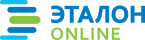 Официальная правовая информация.
Информационно-поисковая система ”ЭТАЛОН-ONLINE“, 12.04.2024
 Национальный центр правовой информации Республики БеларусьПрезидент Республики БеларусьА.Лукашенко